องค์การบริหารส่วนตำบลเขาพระ อำเภอเดิมบางนางบวช จังหวัดสุพรรณบุรีโครงการ/งบประมาณ (ตามแผนพัฒนาท้องถิ่น)โครงการ/งบประมาณ (ตามข้อบัญญัติ/เทศบัญญัติ/แผนการดำเนินงานการเบิกจ่ายงบประมาณ“สถานะโครงการ/กิจกรรม/มาตรการ”**ข้อมูล ณ วันที่     เมษายน  2563ปัญหา อุปสรรค  และข้อเสนอแนะไม่มีข้อเสนอแนะ** ข้อมูล ณ วันที่ 2 เมษายน  2563ชื่อ – สกุล  ผู้รายงาน นายจตุวิทย์  จันทร์ลอย ตำแหน่งนิติกรชำนาญการมิติ 1 การสร้างสังคมที่ไม่ทนต่อการทุจริตมิติ 2 การบริหารราชการเพื่อป้องกันการทุจริตมิติ 3 การส่งเสริมบทบาทและการมีส่วนร่วมของภาคประชาชนมิติ 4 การสริมสร้างและปรับปรุงกลไกในการตรวจสอบการปฏิบัติราชการขององค์กรปกครองส่วนท้องถิ่นรายงานผลการนำแผนไปปฏิบัติ ประจำปีงบประมาณ พ.ศ.2563 รอบ 6 เดือนรายงานผลการนำแผนไปปฏิบัติ ประจำปีงบประมาณ พ.ศ.2563 รอบ 6 เดือนรายงานผลการนำแผนไปปฏิบัติ ประจำปีงบประมาณ พ.ศ.2563 รอบ 6 เดือนรายงานผลการนำแผนไปปฏิบัติ ประจำปีงบประมาณ พ.ศ.2563 รอบ 6 เดือนรายงานผลการนำแผนไปปฏิบัติ ประจำปีงบประมาณ พ.ศ.2563 รอบ 6 เดือนรายงานผลการนำแผนไปปฏิบัติ ประจำปีงบประมาณ พ.ศ.2563 รอบ 6 เดือนรายงานผลการนำแผนไปปฏิบัติ ประจำปีงบประมาณ พ.ศ.2563 รอบ 6 เดือนรายงานผลการนำแผนไปปฏิบัติ ประจำปีงบประมาณ พ.ศ.2563 รอบ 6 เดือนรายงานผลการนำแผนไปปฏิบัติ ประจำปีงบประมาณ พ.ศ.2563 รอบ 6 เดือนชื่อ อปท.มิติโครงการโครงการงบประมาณงบประมาณงบประมาณร้อยละดำเนินการร้อยละดำเนินการชื่อ อปท.มิติตามแผนดำเนินการแล้วตามแผนตามข้อบัญญัติใช้จริงโครงการงบประมาณองค์การบริหารส่วนตำบลเขาพระ177350,000.00300,000.00209,000.00100.0033.00องค์การบริหารส่วนตำบลเขาพระ2980.000.000.0091.000.00องค์การบริหารส่วนตำบลเขาพระ3220.000.000.00100.000.00องค์การบริหารส่วนตำบลเขาพระ4220.000.000.00100.000.00รวมรวม2019350,000.00300,000.00209,000.0095.0070.00มิติที่ 1มิติที่ 1มิติที่ 2มิติที่ 2มิติที่ 3มิติที่ 3มิติที่ 4มิติที่ 4รวม 4 มิติรวม 4 มิติโครงการงบประมาณโครงการงบประมาณโครงการงบประมาณโครงการงบประมาณโครงการงบประมาณ7350,000.0090.0020.0020.0020350,000.00มิติที่ 1มิติที่ 1มิติที่ 2มิติที่ 2มิติที่ 3มิติที่ 3มิติที่ 4มิติที่ 4รวม 4 มิติรวม 4 มิติโครงการงบประมาณโครงการงบประมาณโครงการงบประมาณโครงการงบประมาณโครงการงบประมาณ7300,00090.0020.0020.0020300,000มิติตามแผนป้องกันฯข้อบัญญัติ/เทศบัญญัติการเบิกจ่ายมิติที่ 1350,000.00300,000.00209,000.00มิติที่ 20.000.000.00มิติที่ 30.000.000.00มิติที่ 40.000.000.00รวม 4 มิติ350,000.00300,000.00209,000.00โครงการตั้งต้นโครงการทั้งหมดบรรจุในข้อบัญญัติ/เทศบัญญัติ/แผนดำเนินงานอยู่ระหว่างดำเนินการดำเนินการแล้วเสร็จไม่สามารถดำเนินการได้ผลการนำแผนฯ ไปปฏิบัติคิดจากโครงการตั้งต้นระดับการนำแผนไปปฏิบัติ20200019195.00มากรายงานผลการดำเนินงานตามแผนปฏิบัติการป้องกันการทุจริต พ.ศ.2563 ขององค์การบริหารส่วนตำบลเขาพระ รอบ 6 เดือนรายงานผลการดำเนินงานตามแผนปฏิบัติการป้องกันการทุจริต พ.ศ.2563 ขององค์การบริหารส่วนตำบลเขาพระ รอบ 6 เดือนรายงานผลการดำเนินงานตามแผนปฏิบัติการป้องกันการทุจริต พ.ศ.2563 ขององค์การบริหารส่วนตำบลเขาพระ รอบ 6 เดือนรายงานผลการดำเนินงานตามแผนปฏิบัติการป้องกันการทุจริต พ.ศ.2563 ขององค์การบริหารส่วนตำบลเขาพระ รอบ 6 เดือนรายงานผลการดำเนินงานตามแผนปฏิบัติการป้องกันการทุจริต พ.ศ.2563 ขององค์การบริหารส่วนตำบลเขาพระ รอบ 6 เดือนรายงานผลการดำเนินงานตามแผนปฏิบัติการป้องกันการทุจริต พ.ศ.2563 ขององค์การบริหารส่วนตำบลเขาพระ รอบ 6 เดือนรายงานผลการดำเนินงานตามแผนปฏิบัติการป้องกันการทุจริต พ.ศ.2563 ขององค์การบริหารส่วนตำบลเขาพระ รอบ 6 เดือนรายงานผลการดำเนินงานตามแผนปฏิบัติการป้องกันการทุจริต พ.ศ.2563 ขององค์การบริหารส่วนตำบลเขาพระ รอบ 6 เดือนรายงานผลการดำเนินงานตามแผนปฏิบัติการป้องกันการทุจริต พ.ศ.2563 ขององค์การบริหารส่วนตำบลเขาพระ รอบ 6 เดือนรายงานผลการดำเนินงานตามแผนปฏิบัติการป้องกันการทุจริต พ.ศ.2563 ขององค์การบริหารส่วนตำบลเขาพระ รอบ 6 เดือนลำดับรายการโครงการ(ตั้งต้น)มิติงบประมาณ(บาท)เบิกจ่ายสถานะสถานะสถานะสถานะหมายเหตุลำดับรายการโครงการ(ตั้งต้น)มิติงบประมาณ(บาท)เบิกจ่ายรอรายงานอยู่ระหว่างดำเนินการดำเนินการแล้วเสร็จไม่สามารถดำเนินการได้1โครงการฝึกอบรมศึกษาดูงาน เพื่อพัฒนาบุคคล เพื่อเพิ่มประสิทธิภาพในการปฏิบัติงาน ของคณะผู้บริหาร สมาชิกสภาฯ บุคลากร ผู้นำชุมชน อสม.และประชาชน1350,000209,000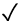 2โครงการบริหารงานตามหลักธรรมาภิบาล10.000.003มาตรการ”ส่งเสริมการปฏิบัติงานตามประมวลจริยธรรมขององค์กรปกครองส่วนท้องถิ่น”10.000.004มาตรการ”เสริมสร้างองค์ความรู้ด้านการต่อต้านการทุจริต”10.000.005กิจกรรมให้ความรู้เรื่องผลประโยชน์ทับซ้อนให้กับบุคลากรขององค์กรปกครองส่วนท้องถิ่น10.000.006มาตรการ”จัดทำคู่มือการป้องกันผลประโยชน์ทับซ้อน”10.000.007ส่งเสริมคุณธรรมและจริยธรรมในการป้องกันการทุจริต10.000.00รายงานผลการดำเนินงานตามแผนปฏิบัติการป้องกันการทุจริต พ.ศ.2563 ขององค์การบริหารส่วนตำบลเขาพระ รอบ 6 เดือนรายงานผลการดำเนินงานตามแผนปฏิบัติการป้องกันการทุจริต พ.ศ.2563 ขององค์การบริหารส่วนตำบลเขาพระ รอบ 6 เดือนรายงานผลการดำเนินงานตามแผนปฏิบัติการป้องกันการทุจริต พ.ศ.2563 ขององค์การบริหารส่วนตำบลเขาพระ รอบ 6 เดือนรายงานผลการดำเนินงานตามแผนปฏิบัติการป้องกันการทุจริต พ.ศ.2563 ขององค์การบริหารส่วนตำบลเขาพระ รอบ 6 เดือนรายงานผลการดำเนินงานตามแผนปฏิบัติการป้องกันการทุจริต พ.ศ.2563 ขององค์การบริหารส่วนตำบลเขาพระ รอบ 6 เดือนรายงานผลการดำเนินงานตามแผนปฏิบัติการป้องกันการทุจริต พ.ศ.2563 ขององค์การบริหารส่วนตำบลเขาพระ รอบ 6 เดือนรายงานผลการดำเนินงานตามแผนปฏิบัติการป้องกันการทุจริต พ.ศ.2563 ขององค์การบริหารส่วนตำบลเขาพระ รอบ 6 เดือนรายงานผลการดำเนินงานตามแผนปฏิบัติการป้องกันการทุจริต พ.ศ.2563 ขององค์การบริหารส่วนตำบลเขาพระ รอบ 6 เดือนรายงานผลการดำเนินงานตามแผนปฏิบัติการป้องกันการทุจริต พ.ศ.2563 ขององค์การบริหารส่วนตำบลเขาพระ รอบ 6 เดือนรายงานผลการดำเนินงานตามแผนปฏิบัติการป้องกันการทุจริต พ.ศ.2563 ขององค์การบริหารส่วนตำบลเขาพระ รอบ 6 เดือนลำดับรายการโครงการ(ตั้งต้น)มิติงบประมาณ(บาท)เบิกจ่ายสถานะสถานะสถานะสถานะหมายเหตุลำดับรายการโครงการ(ตั้งต้น)มิติงบประมาณ(บาท)เบิกจ่ายรอรายงานอยู่ระหว่างดำเนินการดำเนินการแล้วเสร็จไม่สามารถดำเนินการได้8กิจกรรมประกาศเจตจำนงต่อต้านการทุจริตของผู้บริหารองค์กรปกครองส่วนท้องถิ่น20.000.009กิจกรรม”สร้างความโปร่งใสในการพิจารณาเลื่อนขั้นเงินเดือน”20.000.0010มาตรการออกคำสั่งมอบหมายของนายก อบต. ปลัด อบต.และหัวหน้าส่วนราชการ20.000.0011ประชาสัมพันธ์เผยแพร่ข้อมูลข่าวสาร และการให้บริการ20.000.0012การศึกษา วิจัย ประเมินผลเกี่ยวกับความพึงพอใจของผู้บริการ20.000.0013กิจกรรมการใช้บัตรคิวในการติดต่อราชการ20.000.0014โครงการลดขั้นตอนและระยะเวลาปฏิบัติราชการ20.000.00รายงานผลการดำเนินงานตามแผนปฏิบัติการป้องกันการทุจริต พ.ศ.2563 ขององค์การบริหารส่วนตำบลเขาพระ รอบ 6 เดือนรายงานผลการดำเนินงานตามแผนปฏิบัติการป้องกันการทุจริต พ.ศ.2563 ขององค์การบริหารส่วนตำบลเขาพระ รอบ 6 เดือนรายงานผลการดำเนินงานตามแผนปฏิบัติการป้องกันการทุจริต พ.ศ.2563 ขององค์การบริหารส่วนตำบลเขาพระ รอบ 6 เดือนรายงานผลการดำเนินงานตามแผนปฏิบัติการป้องกันการทุจริต พ.ศ.2563 ขององค์การบริหารส่วนตำบลเขาพระ รอบ 6 เดือนรายงานผลการดำเนินงานตามแผนปฏิบัติการป้องกันการทุจริต พ.ศ.2563 ขององค์การบริหารส่วนตำบลเขาพระ รอบ 6 เดือนรายงานผลการดำเนินงานตามแผนปฏิบัติการป้องกันการทุจริต พ.ศ.2563 ขององค์การบริหารส่วนตำบลเขาพระ รอบ 6 เดือนรายงานผลการดำเนินงานตามแผนปฏิบัติการป้องกันการทุจริต พ.ศ.2563 ขององค์การบริหารส่วนตำบลเขาพระ รอบ 6 เดือนรายงานผลการดำเนินงานตามแผนปฏิบัติการป้องกันการทุจริต พ.ศ.2563 ขององค์การบริหารส่วนตำบลเขาพระ รอบ 6 เดือนรายงานผลการดำเนินงานตามแผนปฏิบัติการป้องกันการทุจริต พ.ศ.2563 ขององค์การบริหารส่วนตำบลเขาพระ รอบ 6 เดือนรายงานผลการดำเนินงานตามแผนปฏิบัติการป้องกันการทุจริต พ.ศ.2563 ขององค์การบริหารส่วนตำบลเขาพระ รอบ 6 เดือนลำดับรายการโครงการ(ตั้งต้น)มิติงบประมาณ(บาท)เบิกจ่ายสถานะสถานะสถานะสถานะหมายเหตุลำดับรายการโครงการ(ตั้งต้น)มิติงบประมาณ(บาท)เบิกจ่ายรอรายงานอยู่ระหว่างดำเนินการดำเนินการแล้วเสร็จไม่สามารถดำเนินการได้15ยกย่องเชิดชูเกียรติพนักงานที่ประพฤติปฏิบัติตนให้เป็นที่ประจักษ์20.000.0016มาตรการ”แต่งตั้งผู้รับผิดชอบเกี่ยวกับเรื่องร้องเรียน20.000.0017มาตรการ”เผยแพร่ข้อมูลข่าวสารที่สำคัญและหลากหลาย30.000.00รายงานผลการดำเนินงานตามแผนปฏิบัติการป้องกันการทุจริต พ.ศ.2563 ขององค์การบริหารส่วนตำบลเขาพระ รอบ 6 เดือนรายงานผลการดำเนินงานตามแผนปฏิบัติการป้องกันการทุจริต พ.ศ.2563 ขององค์การบริหารส่วนตำบลเขาพระ รอบ 6 เดือนรายงานผลการดำเนินงานตามแผนปฏิบัติการป้องกันการทุจริต พ.ศ.2563 ขององค์การบริหารส่วนตำบลเขาพระ รอบ 6 เดือนรายงานผลการดำเนินงานตามแผนปฏิบัติการป้องกันการทุจริต พ.ศ.2563 ขององค์การบริหารส่วนตำบลเขาพระ รอบ 6 เดือนรายงานผลการดำเนินงานตามแผนปฏิบัติการป้องกันการทุจริต พ.ศ.2563 ขององค์การบริหารส่วนตำบลเขาพระ รอบ 6 เดือนรายงานผลการดำเนินงานตามแผนปฏิบัติการป้องกันการทุจริต พ.ศ.2563 ขององค์การบริหารส่วนตำบลเขาพระ รอบ 6 เดือนรายงานผลการดำเนินงานตามแผนปฏิบัติการป้องกันการทุจริต พ.ศ.2563 ขององค์การบริหารส่วนตำบลเขาพระ รอบ 6 เดือนรายงานผลการดำเนินงานตามแผนปฏิบัติการป้องกันการทุจริต พ.ศ.2563 ขององค์การบริหารส่วนตำบลเขาพระ รอบ 6 เดือนรายงานผลการดำเนินงานตามแผนปฏิบัติการป้องกันการทุจริต พ.ศ.2563 ขององค์การบริหารส่วนตำบลเขาพระ รอบ 6 เดือนรายงานผลการดำเนินงานตามแผนปฏิบัติการป้องกันการทุจริต พ.ศ.2563 ขององค์การบริหารส่วนตำบลเขาพระ รอบ 6 เดือนลำดับรายการโครงการ(ตั้งต้น)มิติงบประมาณ(บาท)เบิกจ่ายสถานะสถานะสถานะสถานะหมายเหตุลำดับรายการโครงการ(ตั้งต้น)มิติงบประมาณ(บาท)เบิกจ่ายรอรายงานอยู่ระหว่างดำเนินการดำเนินการแล้วเสร็จไม่สามารถดำเนินการได้18ดำเนินงานศูนย์รับเรื่องราวร้องทุกข์ อบต.เขาพระ30.000.0019มาตรการ”การจัดทำรายงานการควบคุมภายใน”40.000.0020โครงการอบรมให้ความรู้ด้านระเบียบ กฎหมาย ท้องถิ่น ผู้บริหารและสมาชิกสภาท้องถิ่น40.000.00รายงานผลการดำเนินงานตามแผนปฏิบัติการป้องกันการทุจริต พ.ศ.2563 ขององค์การบริหารส่วนตำบลเขาพระ รอบ 6 เดือนรายงานผลการดำเนินงานตามแผนปฏิบัติการป้องกันการทุจริต พ.ศ.2563 ขององค์การบริหารส่วนตำบลเขาพระ รอบ 6 เดือนรายงานผลการดำเนินงานตามแผนปฏิบัติการป้องกันการทุจริต พ.ศ.2563 ขององค์การบริหารส่วนตำบลเขาพระ รอบ 6 เดือนรายงานผลการดำเนินงานตามแผนปฏิบัติการป้องกันการทุจริต พ.ศ.2563 ขององค์การบริหารส่วนตำบลเขาพระ รอบ 6 เดือนรายงานผลการดำเนินงานตามแผนปฏิบัติการป้องกันการทุจริต พ.ศ.2563 ขององค์การบริหารส่วนตำบลเขาพระ รอบ 6 เดือนรายงานผลการดำเนินงานตามแผนปฏิบัติการป้องกันการทุจริต พ.ศ.2563 ขององค์การบริหารส่วนตำบลเขาพระ รอบ 6 เดือนรายงานผลการดำเนินงานตามแผนปฏิบัติการป้องกันการทุจริต พ.ศ.2563 ขององค์การบริหารส่วนตำบลเขาพระ รอบ 6 เดือนรายงานผลการดำเนินงานตามแผนปฏิบัติการป้องกันการทุจริต พ.ศ.2563 ขององค์การบริหารส่วนตำบลเขาพระ รอบ 6 เดือนรายงานผลการดำเนินงานตามแผนปฏิบัติการป้องกันการทุจริต พ.ศ.2563 ขององค์การบริหารส่วนตำบลเขาพระ รอบ 6 เดือนรายงานผลการดำเนินงานตามแผนปฏิบัติการป้องกันการทุจริต พ.ศ.2563 ขององค์การบริหารส่วนตำบลเขาพระ รอบ 6 เดือนลำดับรายการโครงการ(ตั้งต้น)มิติงบประมาณ(บาท)เบิกจ่ายสถานะสถานะสถานะสถานะหมายเหตุลำดับรายการโครงการ(ตั้งต้น)มิติงบประมาณ(บาท)เบิกจ่ายรอรายงานอยู่ระหว่างดำเนินการดำเนินการแล้วเสร็จไม่สามารถดำเนินการได้รวมทั้งสิ้นรวมทั้งสิ้น00182สรุปผลการขับเคลื่อนแผนฯแผนปฏิบัติการป้องกันการทุจริต มีโครงการ/กิจกรรม/มาตรการ  จำนวน 20 โครงการรอการรายงาน   จำนวน  0 โครงการอยู่ระหว่างดำเนินการ จำนวน 0 โครงการดำเนินการเสร็จแล้ว จำนวน 19 โครงการไม่สามารถดำเนินการได้ จำนวน 1 โครงการเบิกจ่ายงบประมาณ   209,000.00 บาท คิดเป็นร้อยละ มีการนำแผนฯ ไปปฏิบัติ ระดับ (มาก) ร้อยละ 95 